ПОЛОЖЕНИЕО внутренней независимой оценке качества образования ФГБОУ ИВГПУСОДЕРЖАНИЕСтр.ОБЩИЕ ПОЛОЖЕНИЯ……………………………………………….........................   3ЦЕЛИ ВНУТРЕННЕЙ НЕЗАВИСИМОЙ ОЦЕНКИ КАЧЕСТВАОБРАЗОВАНИЯ…………………………………….....................................................   4ОРГАНИЗАЦИЯ И ПРОВЕДЕНИЕ  ВНУТРЕННЕЙ НЕЗАВИСИМОЙОЦЕНКИ КАЧЕСТВА ПОДГОТОВКИ ОБУЧАЮЩИХСЯ ………………………	4ОРГАНИЗАЦИЯ И ПРОВЕДЕНИЕ  ВНУТРЕННЕЙ НЕЗАВИСИМОЙОЦЕНКИ КАЧЕСТВА РАБОТЫ ПРЕПОДАВАТЕЛЕЙ…………	8ОРГАНИЗАЦИЯ И ПРОВЕДЕНИЕ ВНУТРЕННЕЙ НЕЗАВИСИМОЙ ОЦЕНКИ КАЧЕСТВА РЕСУРСНОГО ОБЕСПЕЧЕНИЯ ОБРАЗОВАТЕЛЬНОЙ ДЕЯТЕЛЬНОСТИ……………………………………………………………………... 10ПОРЯДОК УЧЕТА РЕЗУЛЬТАТОВ НЕЗАВИСИМОЙ ОЦЕНКИ КАЧЕСТВА ОБРАЗОВАНИЯ………………………………………………………………………. 10ОТВЕТСТВЕННОСТЬ ЗА ОРГАНИЗАЦИЮ И ПРОВЕДЕНИЕ ВНУТРЕННЕЙ НЕЗАВИСИМОЙ ОЦЕНКИ КАЧЕСТВА ОБРАЗОВАНИЯ………………………. 11ЗАКЛЮЧИТЕЛЬНЫЕ ПОЛОЖЕНИЯ……………………………………………....   12Приложение 1. Самообследование по аккредитационным критериям Рособрнадзора…	13Приложение 7. Мониторинг удовлетворенности обучающихся образовательными программами…………………………………………………………………………………. 21Приложение 8. Мониторинг удовлетворенности обучающихся качеством проведения практики………………………………………………………………………………............ 22Приложение 9. Мониторинг удовлетворенности выпускников качеством полученных знаний………………………………………………………………………………………… 23Приложение 10. Мониторинг образовательных результатов………………......................	24Приложение 11. Мониторинг итоговой аттестации на кафедрах………………………...	25Приложение 12. Мониторинг информирования общественности………………………..	26Приложение 13. Мониторинг остаточных знаний обучающихся………………………...	27Приложение 14. Мониторинг удовлетворенности качеством проживания вобщежитии……………………………………………………………………………………	281. ОБЩИЕ ПОЛОЖЕНИЯ1.1. Назначение и область применения.1.1.1. Положение о внутренней независимой оценки качества образования (далее по тексту – Положение) федерального государственного бюджетного образовательного учреждения высшего образования «Ивановский государственный политехнический университет» устанавливает единые требования к мониторингу качества образовательной деятельности по основным профессиональным образовательным программам высшего образования (далее по тексту - ОПОП ВО, реализуемым Университетом в соответствии с лицензией на право осуществления образовательной деятельности.1.1.2. Положение является документом внутривузовской системы менеджмента качества (СМК) и разработано в соответствии с требованиями следующих нормативных актов:указа Президента Российской Федерации от 7 мая 2012 г. № 597 «О мероприятиях по реализации государственной социальной политики»;федерального закона Российской Федерации от 29 декабря 2012 г. № 273-ФЗ «Об образовании в Российской Федерации»;постановления Правительства Российской Федерации от 10 июля 2013 г. № 582 «Об утверждении Правил размещения на официальном сайте образовательной организации в информационно-телекоммуникационной сети «Интернет» и обновления информации об образовательной организации»;постановления Правительства Российской Федерации от 5 августа 2013 г. № 662 «Об осуществлении мониторинга системы образования»;государственной программы Российской Федерации «Развитие образования» на 2013-2020 годы, утвержденной постановлением Правительства Российской Федерации от 15 апреля 2014 г. № 295;приказа Министерства образования и науки Российской Федерации от 14 июня 2013 г. № 462 «Об утверждении порядка проведения самообследования образовательной организации»;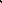 приказа Министерства образования и науки Российской Федерации от 10 декабря 2013 г. № 1324 «Об утверждении показателей деятельности образовательной организации, подлежащей самообследованию»;приказа Министерства образования и науки Российской Федерации от 05 декабря 2014 г. № 1547 «Об утверждении показателей, характеризующих общие критерии оценки качества образовательной деятельности организаций, осуществляющих образовательную деятельность»;устава Университета и других локальных нормативных актов, принятых Университетом.1.1.3. Вопросы, не урегулированные настоящим Положением, регламентируются решениями Ученого совета и локальными нормативными актами Университета.1.1.4. Требования настоящего Положения распространяются на деятельность всех структурных подразделений Университета, участвующих в подготовке, организации, реализации, обеспечении и контроле качества образовательной деятельности по ОПОП ВО.1.2. Термины, используемые в Положении.1.2.1. Качество образования – комплексная характеристика образовательной деятельности и подготовки обучающегося, выражающая степень их соответствия федеральным государственным образовательным стандартам высшего образования (далее по тексту - ФГОС ВО) и потребностям физического лица, в интересах которогоосуществляется образовательная деятельность, в том числе степень достижения планируемых результатов ОПОП ВО.1.2.2. Оценка качества образования – определение с помощью диагностических и оценочных процедур степени соответствия параметров образовательного процесса, его ресурсного обеспечения и образовательных результатов нормативным требованиям и ожиданиям потребителей.1.2.3. Внутренняя независимая оценка качества образования – целостная система диагностических и оценочных процедур, обеспечивающая управление качеством образования в Университете с учетом требований нормативно-правовых документов.1.2.4. Мониторинг – комплексное аналитическое отслеживание процессов, определяющих количественные и качественные изменения качества образования, результатом которого является установление степени соответствия измеряемых образовательных результатов, условий их достижения и обеспечение общепризнанной, зафиксированной в нормативных документах и локальных актах системе государственно-общественных требований к качеству образования, а также личностным ожиданиям обучающихся.2. ЦЕЛИ ВНУТРЕННЕЙ НЕЗАВИСИМОЙ ОЦЕНКИКАЧЕСТВА ОБРАЗОВАНИЯ2.1. Целями внутренней независимой оценки качества образования являются:формирование объективной оценки качества подготовки обучающихся по результатам освоения ОПОП ВО;совершенствование структуры и актуализация содержания ОПОП ВО, реализуемых Университетом;повышение конкурентоспособности ОПОП ВО, реализуемых Университетом;совершенствование ресурсного обеспечения образовательного процесса;повышение компетентности и уровня квалификации педагогических работников Университета, участвующих в реализации ОПОП ВО;повышение мотивации обучающихся к успешному освоению ОПОП ВО;усиление взаимодействия Университета с профильными организациями и учреждениями по вопросам совершенствования образовательного процесса;противодействие коррупционным проявлениям в ходе реализации образовательного процесса.3. ОРГАНИЗАЦИЯ И ПРОВЕДЕНИЕ ВНУТРЕННЕЙ НЕЗАВИСИМОЙ ОЦЕНКИ КАЧЕСТВА ПОДГОТОВКИ ОБУЧАЮЩИХСЯ3.1. Организация и проведение внутренней независимой оценки качества подготовки обучающихся основывается на следующих принципах:открытости и компетентности руководства, гласности в принятии решений и распределении ресурсов;прозрачности, объективности, достоверности, полноты и системности информации о качестве подготовки обучающихся;учете индивидуальных особенностей развития обучающихся при оценке их результатов;доступности информации для различных групп потребителей о состоянии и качестве подготовки обучающихся;оптимальности использования первичных данных для определения показателей качества подготовки обучающихся с учетом возможности их многократного использования;технологичности используемых показателей с учетом существующих возможностей сбора данных, методик измерений, анализа и интерпретации данных;многоступенчатости и минимизации показателей с учетом потребностей разных уровней управления;соблюдение морально-этических норм при проведении процедур внутренней независимой оценки качества подготовки обучающихся.3.2. Внутренняя независимая оценка качества подготовки обучающихся имеет трехуровневую иерархическую структуру и ее функционирование осуществляется:на уровне Университета (в том числе аспирантура) оценочные процедуры проводятся централизованно по утвержденному ректором (проректором по учебной работе) плану мероприятий (графику);на уровне института оценочные процедуры осуществляются на постоянной основе с охватом всех ОПОП ВО направлений подготовки (специальностей), реализуемых в институтах;на уровне кафедры оценочные процедуры осуществляются на постоянной основеохватом всех дисциплин (практик), закрепленных за кафедрой.3.3. Гарантии внутренней независимой оценки качества подготовки обучающихся обеспечиваются:разработанной Университетом стратегией качества подготовки выпускников с привлечением представителей работодателей;мониторингом, периодическим рецензированием и внесением изменений в образовательные программы;объективными процедурами оценки уровня знаний, умений и (или) опыта деятельности обучающихся, компетенций выпускников;высоким уровнем квалификации и компетентностью руководящего и профессорско-преподавательского состава;регулярным проведением самообследования по согласованным критериям для оценки деятельности (стратегии) по обеспечению качества подготовки обучающихся с привлечением представителей работодателей и сопоставления полученных данных с другими образовательными учреждениями высшего образования;информированием общественности о результатах деятельности, планах, инновациях.3.4. Внутренняя независимая оценка качества подготовки обучающихся в Университете осуществляется в рамках:3.4.1. Диагностического тестирования обучающихся, приступивших к освоению ОПОП ВО, реализуемых Университетом.Диагностическое тестирование целесообразно проводить с использованием компьютерной техники в компьютерных классах большой вместимости. Допустимо также использовать дистанционную форму проведения тестирования в онлайн режиме при наличии технической возможности идентификации обучающегося в процессе тестирования. Диагностическое тестирование на основе дистанционных образовательных технологий (далее по тексту - ДОТ) может быть реализовано и с использованием сторонних образовательных Интернет-ресурсов.Диагностическое тестирование проводится для:выявления реального уровня общеобразовательной подготовки поступивших в Университет;использования результатов диагностического тестирования при формировании группы обучающихся, которым будет рекомендовано прохождение факультативных адаптационных курсов по соответствующим дисциплинам, что позволит повысить качество последующего обучения указанных обучающихся;осуществления рациональной оптимизации структуры и содержания ОПОП ВО, реализуемых в Университете.3.4.2. Текущего контроля успеваемости и промежуточной аттестации обучающихся по дисциплинам (модулям) ОПОП ВО.Текущий контроль успеваемости и промежуточная аттестация обучающихся может осуществляться с использованием разработанных фондов оценочных средств по дисциплине (модулю). Также возможно использование фондов оценочных средств, разработанных сторонними организациями, в том числе экспертными.случае если текущий контроль успеваемости и (или) промежуточная аттестация проводится в форме тестирования, то для обеспечения объективности и независимости оценки регулярно обновляются банки контрольных (тестовых) заданий.Для проведения процедуры текущего контроля успеваемости и промежуточной аттестации обучающихся по дисциплине (модулю) могут создаваться комиссии, в состав которых, помимо преподавателя, проводившего занятия по дисциплине (модулю), целесообразно включать:преподавателей учебного подразделения, реализующих соответствующую дисциплину (модуль), но не проводивших по ней занятия;преподавателей других учебных подразделений, реализующих аналогичные дисциплины (модули);преподавателей других образовательных организаций, реализующих аналогичные дисциплины (модули);представителей  организаций  и  предприятий,  соответствующих  направленностиОПОП ВО; представителей студенческих общественных организаций.целях контроля соответствия указанных процедур требованиям локальных нормативных актов Университета, а также для сбора и анализа информации о прохождении процедуры текущего контроля успеваемости и промежуточной аттестации обучающихся, в состав комиссии дополнительно могут быть включены работники подразделений, осуществляющих в образовательной организации управление качеством образовательной деятельности.При любых формах проведения текущего контроля успеваемости и промежуточной аттестации, в том числе и с использованием ДОТ, в целях предотвращения коррупционных проявлений рекомендуется осуществлять видеофиксацию указанных процедур, а при наличии технических возможностей - осуществлять публичную трансляцию в сети Интернет.3.4.3. Текущего контроля и промежуточной аттестации обучающихся по итогам прохождения практик.Для достижения объективности и независимости оценки качества подготовки обучающихся в рамках текущего контроля и промежуточной аттестации обучающихся по итогам прохождения практик целесообразно:создавать комиссии для проведения процедуры текущего контроля успеваемости и промежуточной аттестации обучающихся по практикам с включением в их состав представителей организаций и предприятий, на базе которых проводилась практика.проводить процедуры текущего контроля успеваемости и промежуточной аттестации по практикам непосредственно на базе указанных организаций и предприятий; осуществлять разработку, рецензирование и апробацию используемых в процессе текущего контроля успеваемости и промежуточной аттестации фондов оценочных средствпривлечением представителей вышеуказанных организаций и предприятий.3.4.4. Промежуточной аттестации обучающихся по итогам выполнения научно-исследовательских работ и проектов, а также участия в проектной деятельности.Для достижения объективности и независимости оценки качества подготовки обучающихся в рамках промежуточной аттестации по итогам выполнения научно-исследовательских работ и проектов, а также участия в проектной деятельности целесообразно:при назначении обучающемуся задания на выполнение научно-исследовательских работ и проектирование отдавать предпочтение темам, сформулированным представителями организаций и предприятий, соответствующих направленности ОПОП ВО, и представляющим собой реальную производственную задачу;привлекать к руководству проектированием лиц из числа ведущих работников организаций и предприятий, соответствующих направленности ОПОП ВО;осуществлять перед процедурой защиты научно-исследовательской работы (проекта) проверку на наличие заимствований (проверку на плагиат);при формировании комиссии для проведения процедуры защиты научно-исследовательской работы (проекта) включать в ее состав, помимо научного руководителя (руководителя проектирования), других представителей организаций и предприятий, соответствующих направленности ОПОП ВО, и (или) преподавателей образовательной организации;при наличии технической возможности осуществлять видеофиксацию процедуры защиты научно-исследовательской работы (проекта);проводить открытые с возможностью посещения всеми желающими лицами защиты научно-исследовательских работ (проектов).3.4.5. Проведения входного контроля уровня подготовки обучающихся при изучении дисциплины (модуля).Входной контроль уровня подготовки обучающихся проводится в начале изучения дисциплины (модуля) для:объективной оценки качества подготовки обучающихся по предшествующим дисциплинам (модулям), изучение которых необходимо для успешного освоения указанной дисциплины (модуля);выстраивания индивидуальной траектории обучения обучающихся на основе результатов оценки их знаний;совершенствования и актуализации методики преподавания дисциплины (модуля). Круг проверяемых знаний и компетенций, перечень дисциплин (модулей), в рамкахкоторых проводится входной контроль, определяется руководителем ОПОП ВО в зависимости от целей и задач данной программы;3.4.6. Анализа портфолио учебных и внеучебных достижений обучающихся. Порядок использования портфолио обучающихся по ОПОП ВО при проведениипроцедуры внутренней независимой оценки качества образования определяется руководителем ОПОП ВО.Портфолио учебных и внеучебных достижений обучающихся позволяет:дополнить традиционные контрольно-оценочные средства на основе результатов, достигнутых обучающимися в разнообразных видах деятельности: учебной, творческой, социальной, коммуникативной, спортивной и др.;формировать независимую рейтинговую оценку индивидуальных образовательных достижений обучающихся, свидетельствующую о качестве его подготовки;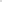 содействовать высокой учебной мотивации обучающихся, активности и самостоятельности в обучении;формировать умения планировать и организовывать собственную учебную деятельность;создавать дополнительные предпосылки и возможности для успешной социализации;обеспечивать отслеживание индивидуального прогресса обучающихся в широком образовательном контексте, демонстрировать их способности практически применять приобретенные знания и умения.Сбор копий документов, подтверждающих достижения обучающихся, целесообразно осуществлять посредством электронных личных кабинетов обучающихся.3.4.7. Проведения олимпиад и других конкурсных мероприятий по отдельным дисциплинам (модулям).Активность участия обучающихся по ОПОП ВО в предметных олимпиадах различного уровня, достигнутые в них результаты, а также уровень этих олимпиад служат основой для проведения внутренней независимой оценки качества подготовки обучающихся по ОПОП ВО. Проведение указанной оценки возлагается на подразделение, осуществляющее в Университете управление качеством образовательной деятельности.Предметные олимпиады важная составляющая образовательного процесса и одна из форм внеаудиторной работы обучающихся. Они выполняют следующие функции:выявляют наиболее способных обучающихся;стимулируют обучающихся углубленно изучать дисциплину (модуль), готовят к будущей профессиональной деятельности, формируют активную жизненную позицию;являются средством, фактором и образовательной средой личностного развития обучающихся.Результаты участия в олимпиадах должны своевременно вноситься в портфолио обучающегося.3.4.8. Государственной итоговой аттестации обучающихся.Некоторые механизмы независимой оценки качества образования при проведении процедуры государственной итоговой аттестации заложены на законодательном уровне и обеспечиваются, главным образом, за счет привлечения независимых экспертов.процедуру государственной итоговой аттестации можно внести дополнительные механизмы, обеспечивающие внутреннюю независимую оценку качества подготовки обучающихся, частности:организация видеофиксации, а при наличии технической возможности - публичная трансляция в сети Интернет всех этапов проведения государственной итоговой аттестации;в рамках защиты выпускной квалификационной работы рекомендуется:при назначении обучающимся заданий на выпускную квалификационную  работуотдавать предпочтение темам, сформулированным представителями организаций и предприятий, соответствующих направленности ОПОП ВО, и представляющим собой реальную производственную задачу;по возможности привлекать к руководству выпускной квалификационной работой лиц из числа ведущих работников организаций и учреждений, соответствующих направленности ОПОП ВО;осуществлять перед процедурой защиты проверку выпускной квалификационной работы на наличие заимствований (проверку на плагиат).Результаты независимой оценки качества образования при проведении государственной итоговой аттестации могут быть использованы в целях совершенствования структуры и актуализации содержания ОПОП ВО, реализуемых Университетом.ОРГАНИЗАЦИЯ И ПРОВЕДЕНИЕ ВНУТРЕННЕЙ НЕЗАВИСИМОЙ ОЦЕНКИ КАЧЕСТВА РАБОТЫ ПЕДАГОГИЧЕСКИХ РАБОТНИКОВ4.1. Внутренняя независимая оценка качества работы педагогических работников в Университете осуществляется в рамках:4.1.1. Контроля остаточных знаний и умений, приобретенных обучающимися в ходе изучения дисциплины (модуля).Особенности организации контроля остаточных знаний обучающихся по ранее изученным дисциплинам (модулям) были рассмотрены выше. Данная процедурапозволяет не только выявить пробелы в знаниях обучающихся, но и оценить качество работы преподавателей, осуществляющих преподавание соответствующих дисциплин (модулей).Максимальная эффективность данной процедуры достигается при анализе результатов контроля остаточных знаний по одной и той же дисциплине у групп обучающихся по одной ОПОП ВО, занятия с которыми вели разные преподаватели. Это позволит непосредственно сравнить эффективность работы указанных преподавателей и при необходимости провести корректирующие мероприятия.4.1.2. Мониторинга компетентности и уровня квалификации педагогических работников, участвующих в реализации ОПОП ВО.Проведение мониторинговых исследований позволяет:дать объективную оценку реального состояния коллектива преподавателей, обеспечивает прогноз его развития;сопоставить полученные данные с запланированными показателями и оценить эффективность принятых в отношении коллектива педагогических работников управленческих решений.получить объективную информацию о профессиональной деятельности педагогических работников в Университете;определить соответствие качества профессорско-преподавательского состава требованиям федеральных государственных образовательных стандартов высшего образования к кадровым условиям реализации ОПОП ВО;проанализировать динамику профессионального уровня педагогических работников образовательной организации.Проводить мониторинг компетентности и уровня квалификации педагогических работников могут как подразделения Университета, осуществляющие управление качеством образовательной деятельности, так и независимые эксперты, обладающие опытом проведения подобного рода оценочных процедур.При совокупной оценке деятельности педагогического работника оценивать качество его работы по всем направлениям: образовательная деятельность, научная работа, учебно-воспитательная работа, повышение квалификации и т.д., учитывая ее важность и значимость.4.1.3. Анализа портфолио профессиональных достижений педагогического работника.Процедура оценки качества работы педагогических работников в рамках анализа портфолио их профессиональных достижений позволяет:проанализировать текущее состояние педагогической системы и ее компонентов в Университете;объективно оценить личностно-профессиональный рост педагогических работников;предоставить возможность эффективно управлять педагогическим коллективом, выявлять резервы, определять пути наиболее рационального использования кадровых ресурсов;педагогическим работникам систематизировать свой опыт и знания, производить самооценку своей профессиональной деятельности, а также определять траекторию своего индивидуального развития.4.1.4. Процедуры оценки качества работы педагогических работников обучающимися.Оценивание педагогических работников обучающимися является важной компонентой внутренней независимой оценки качества образования и позволяет:получить объективную информацию об образовательной деятельности;Установить степень соответствия образовательной деятельности целям и задачам подготовки обучающихся в Университете, требованиям потребителей, выявить несоответствия и организовать корректирующие мероприятия.Рекомендуется оценку педагогических работников обучающимися осуществлять в форме электронного анкетирования. Для сохранения объективности оценки для участия в анкетировании необходима обязательная авторизация респондента.4.1.5. Процедуры оценки качества работы педагогических работников представителями профильных организаций и учреждений.Осуществление внутренней независимой оценки качества работы педагогических работников образовательной организации представителями профильных организаций и предприятий рекомендуется осуществлять в рамках:прохождения обучающимися практик на базе указанных организаций и предприятий;промежуточной аттестации по итогам выполнения курсовых работ и проектов при условии осуществления руководства курсовым проектом (работой) представителем указных предприятий и организаций;прохождения обучающимися государственной итоговой аттестации при условии включения в состав государственных экзаменационных комиссий представителей указанных предприятий и организаций;отзывов работодателей о трудоустроившихся выпускниках ОПОП ВО.Во всех вышеперечисленных случаях необходимо осуществлять косвенную оценку работы преподавателей по конкретной ОПОП ВО на основе результатов подготовки обучающихся по указанной ОПОП ВО.ОРГАНИЗАЦИЯ И ПРОВЕДЕНИЕ ВНУТРЕННЕЙ НЕЗАВИСИМОЙ ОЦЕНКИ КАЧЕСТВА РЕСУРСНОГО ОБЕСПЕЧЕНИЯ ОБРАЗОВАТЕЛЬНОЙ ДЕЯТЕЛЬНОСТИ5.1. Внутренняя независимая оценка качества ресурсного обеспечения образовательной деятельности реализовывается в рамках:5.1.1. Ежегодного самообследования деятельности Университета.Проведение внутренней независимой оценки качества ресурсного обеспечения ОПОП ВО требует создания комиссии по проведению самообследования, непосредственно подчиненной руководителю организации. В состав комиссии рекомендуется включать работников различных учебных подразделений, в том числе подразделений, отвечающих за организацию учебного процесса, управление качеством образования, а также представителей организаций и предприятий, являющихся потребителями выпускников образовательной организации.5.1.2. Порядок проведения внутренней независимой оценки качества ресурсного обеспечения ОПОП ВО определяется образовательной организацией самостоятельно. В процедуру независимой оценки целесообразно включать проведение анкетирования обучающихся.5.1.3. Процедуры лицензионного контроля, государственной аккредитации, общественно-профессиональной аккредитации с целью установления соответствия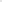 ресурсного	обеспечения	(материально-технического,	учебно-методического	ибиблиотечно-информационного) образовательного процесса по ОПОП ВО в Университете требованиям законодательства Российской Федерации в сфере образования.ПОРЯДОК УЧЕТА РЕЗУЛЬТАТОВ ВНУТРЕННЕЙ НЕЗАВИСИМОЙ ОЦЕНКИ КАЧЕСТВА ОБРАЗОВАНИЯ6.1. Порядок учета результатов внутренней независимой оценки качества образования Университетом определяется самостоятельно.6.2. Рекомендуется использовать следующий алгоритм учета результатов внутренней независимой оценки качества образования:6.2.1. По результатам проведения мероприятий в рамках внутренней независимой оценки качества образования осуществляется анализ собранной информации как на уровне руководителей ОПОП ВО, так и на уровне руководства Университета при участии руководителей структурных подразделений, отвечающих за организацию учебного процесса и управление его качеством;6.2.2. На основе этого анализа коллегиально разрабатывается план мероприятий по устранению выявленных нарушений и недостатков и дальнейшему совершенствованию качества образовательного процесса. План должен содержать перечень мероприятий, сроки их исполнения, наименования подразделений (имена отдельных должностных лиц), ответственных за их исполнение, а также описание планируемых результатов.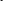 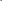 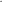 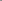 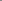 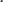 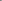 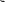 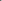 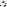 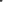 План мероприятий целесообразно разместить в открытом доступе на официальном интернет-сайте Университета для обеспечения возможности ознакомления с ним всех заинтересованных лиц;6.2.3. Руководители перечисленных в плане структурных подразделений (должностные лица) принимают меры по выполнению предписанных планом мероприятий и по итогам работы представляют отчет в подразделение Университета, отвечающее за управление качеством образовательного процесса;6.2.4. Руководитель подразделения, отвечающего за управление качеством образовательного процесса, организует проверку корректного исполнения мероприятий, указанных в плане, и анализирует отчеты руководителей структурных подразделений (должностных лиц), ответственных за их исполнение;6.2.5. В случае неисполнения или неудовлетворительного исполнения предписанных мероприятий отдельными подразделениями (должностными лицами) руководитель подразделения, отвечающего за управление качеством образовательного процесса, поднимает вопрос перед руководством Университета о принятии мер дисциплинарного взыскания в отношении руководителей указанных подразделений (должностных лиц);6.2.6. По мере исполнения плана мероприятий при необходимости осуществляется его корректировка.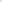 6.2.7. По итогам исполнения плана мероприятий руководитель подразделения, отвечающего за управление качеством образовательного процесса, формирует итоговый отчет и предоставляет его руководству Университета.ОТВЕТСТВЕННОСТЬ ЗА ОРГАНИЗАЦИЮ И ПРОВЕДЕНИЕ ВНУТРЕННЕЙ НЕЗАВИСИМОЙ ОЦЕНКИ КАЧЕСТВА ОБРАЗОВАНИЯ7.1. Организация и проведение внутренней независимой оценки качества образования Университета относится к сфере ответственности Первого проректора-проректора по развитию деятельность которого регламентируется локальными нормативными актами Университет;.7.2. Ответственность за организацию и проведение внутренней независимой оценки качества образования на уровне Университета несут проректоры по направлениям деятельности;7.3. Ответственность за организацию и проведение внутренней независимой оценки качества образования на института несет директор института.7.4. Ответственность за организацию и проведение внутренней независимой оценки качества образования на уровне кафедры несет заведующий кафедрой.7.5. Мониторинг основных процессов внутренней независимой оценки качества образования отражен в приложениях 1-14.8. ЗАКЛЮЧИТЕЛЬНЫЕ ПОЛОЖЕНИЯ8.1. Настоящее положение вступает в силу с момента его утверждения ректором.8.2. Дополнения и изменения в настоящее Положение вносятся в связи с изменением законодательства и утверждаются ректором после рассмотрения Ученым советом Университета.Приложение 1 к положениюСамообследование по аккредитационным критериям РособрнадзораПо результатам анализа определяется степень готовности вуза к государственной аккредитации.Качество подготовки:Приложение 2 к положениюМониторинг образовательных программПроводится с целью выявления образовательных программ, неподходящих для Университета. По результатам мониторинга делается заключение о состоянии, совершенствовании или закрытии образовательной программы.Периодичность проверки – по завершении обучения, либо по требованию обучающихся, преподавателей или в связи с изменением стандартов.Приложение 3 к положению 1Мониторинг квалификации преподавательских кадровАНКЕТА«Удовлетворенность студентов качеством преподавания»Уважаемые студенты!Просим Вас принять участие в анкетировании, которое мы проводим с целью выявления мнения обучающихся о качестве преподавания в Университете. Для ответа на вопрос необходимо отметить (закрасить, обвести, зачеркнуть) степень удовлетворенности качеством преподавания в Университете из расчета, что 10 баллов соответствует наиболее полной степени удовлетворенности, а 1 балл - наименьшей.Укажите ФИО преподавателя (полностью), кафедру, дисциплину:____________________________________________________________________________________________________________________________________________________Оцените:Ваши пожелания и предложения по качеству преподавания просьба написать на обратной стороне анкеты.Спасибо за участие в опросе!Приложение 4 к положениюМониторинг ресурсного обеспеченияТакой анализ дает возможность оценить ресурсное обеспечение образовательных программ всем необходимым. Оценка периодическая (1 раз в год), либо по требованию заинтересованных сторон.Укажите факультет, курс, кафедру и дисциплину -________________________________________________________________________Материальные ресурсы:Приложение 5 к положениюМониторинг удовлетворенности обучающихся качеством образовательного процессаДля ответа на вопрос необходимо зачеркнуть цифру, указывающую на Вашу степень удовлетворенности качеством образовательного процесса из расчета, что 10 баллов соответствует наиболее полной степени удовлетворенности, а 1 балл - наименьшей.Спасибо за участие в опросе!Приложение 6 к положениюМониторинг удовлетворенности обучающихся качествомантикоррупционной деятельностиУважаемые студенты !Просим Вас принять участие в анонимном анкетировании, которое мы проводим с целью выявления мнения обучающихся об антикоррупционной деятельности в университете.Прочтите, пожалуйста, вопросы, выберите один или несколько вариантов ответов в графе напротив:ЗАРАНЕЕ БЛАГОДАРИМ ВАС ЗА ИСКРЕННИЙ ОТВЕТ!Спасибо за участие в опросе!Приложение 7 к положениюМониторинг удовлетворенности обучающихся образовательными программами 1. Укажите Ваше направление подготовки  и выпускающую кафедру __________________________________________________________________________ __________________________________________________________________________2. Оцените:3. Укажите в анкете:А) Сильные стороны программы______________________________________________________________________________________________________________________________________________________________________________________________________________________________Б) Слабые стороны программы____________________________________________________________________________________________________________________________________________________В) Периодичность чтения лекционного материала________________________________________________________________________________________Г) Каких преподавателей Вы бы хотели отметить и почему______________________________________________________________________________________________________________________________________________________________________________________________________________________________Д) Просьба указать ФИОкуратора________________________________________________________Вашей группыЕ) Ваши пожелания и предложения______________________________________________________________________________________________________________________________________________________________________________________________________________________________Ж) Чего, по вашему мнению, не хватает программе__________________________________________________________________________________________________________________________________________________________Спасибо за участие в опросе!Приложение 8 к положениюМониторинг удовлетворенности обучающихся качеством проведения практикиАНКЕТА«Удовлетворенность студентов качеством проведения практики»Уважаемый Коллега!Просим Вас принять участие в анкетировании, которое мы проводим с целью выявления мнения обучающихся о качестве проведения практики в Университете.Для ответа на вопрос необходимо отметить (закрасить, зачеркнуть, поставить отметку) степень удовлетворенности качеством проведения практики в Университете из расчета, что 10 баллов соответствует наиболее полной степени удовлетворенности, а 1 балл - наименьшей.ЗАРАНЕЕ БЛАГОДАРИМ ВАС ЗА ИСКРЕННИЙ ОТВЕТ!Оцените, насколько Вы удовлетворены:Оцените:Ваши пожелания и предложения по оптимизации процесса прохождения практики просьба написать на обратной стороне анкеты.Спасибо за участие в опросе!Приложение 9 к положениюМониторинг удовлетворенности выпускников качеством полученных знанийУкажите Ваше направление подготовки__________________________________________________________________________Оцените:А) Укажите, какие кафедры Вам больше всего запомнились и почему:Б) Укажите, работу каких кафедр Вы хотели бы усилить:В) Ваши пожелания и предложения:Спасибо за участие в опросе!Приложение 10 к положениюМониторинг образовательных результатовМониторинг образовательных результатов с точки зрения итоговой аттестации обучаемых очень важен, так как позволяет оценить не только саму образовательную программу, но и работу ППС. Периодичность оценки – раз в полгода.Приложение 11 к положениюМониторинг итоговой аттестации на кафедрахЭтот вид мониторинга позволяет оценить завершающую часть образовательного процесса – экзамены. Оценка происходит со всех сторон, с целью выявления несоответствий, принятия необходимых мер по устранению последствий и планирование предупреждающих действий. Периодичность – по завершении обучения (1 раз в год).Подготовленность аудитории (1 или 2)наличие достаточного количества компьютеров (при тестировании) (0 или 1)ПОДГОТОВЛЕННОСТЬ МЕТОДИЧЕСКОГО ОБЕСПЕЧЕНИЯНаличие необходимых учебно-методическихматериалов (билетов, заданий) (1 или 2)ПРОВЕДЕНИЕ ЭКЗАМЕНАСостав комиссии (0 – комиссия не в полномсоставе; 1 – комиссия в полном составе)Время начала (0 – экзамен начался с задержкой более 15 мин.; 1 – экзамен начался вовремя)Динамичность (0 – экзамен затянулся; 1 – экзамен уложился в заранее оговоренное время)Был ли проведен тест до экзамена (0 – нет; 1 –да)Охват аудитории тестом (0 – менее 50%слушателей; 0.5 – 50-70% слушателей; 1 – 71-100% слушателей)Наличие в составе экзамена части, проверяющей практические навыки (0-отсутвие; 1 – наличие)Собеседование (0 – собеседование затронулонезначительную долю ДЕ; 1 – охватило вседидактические единицы)РЕЗУЛЬТАТЫ ЭКЗАМЕНАПриложение 12 к положениюМониторинг информирования общественностиМониторинг информирования общественности проводится с целью выявления пробелов, которые могут помешать обучающемуся или будущему студенту узнать всю необходимую информацию быстро, в удобное для него время и в удобной форме, ведь это чревато потерей потенциального клиента. Периодичность – раз в семестр; для замеченных в не обновлении/недопоставке информации – чаще.Приложение 13 к положениюМониторинг остаточных знаний обучающихсяОБЩИЕ ПОЛОЖЕНИЯОдной из объективных форм оценки качества образования является проверка остаточных знаний обучающихся.Цель проверки остаточных знаний обучающихся – повышение качества подготовки выпускников.Задачи проверки остаточных знаний обучающихся:– определение уровня имеющихся у студентов остаточных знаний по дисциплинам, изученным на предыдущих курсах;– совершенствование учебного процесса путем корректировки рабочих программ учебных дисциплин, поиска новых форм и методов организации учебного процесса.СРОКИ   И   ПОРЯДОК   ПРОВЕДЕНИЯ   ПРОВЕРКИ   ОСТАТОЧНЫХЗНАНИЙГрафик проведения контроля остаточных знаний с указанием дисциплин, по которым проводиться «срез знаний»; даты, время и места проведения утверждаются распоряжением проректора по образовательной  деятельности..Проверка остаточных знаний проводится в форме компьютерного тестирования. Содержание тестовых заданий должно соответствовать программе учебной дисциплины, составленной на основе действующих ФГОС.Минимальное количество студентов, участвующих в проверке остаточных знаний по одной дисциплине, должно составлять не менее 90% от численного состава курса (группы), при наличии уважительных причин у отсутствующих.КРИТЕРИИ ОЦЕНКИ, АНАЛИЗ РЕЗУЛЬТАТОВ ПРОВЕРКИ ОСТАТОЧНЫХ ЗНАНИЙ И МЕРЫ ПО ПОВЫШЕНИЮ КАЧЕСТВА УЧЕБНОГО ПРОЦЕССАРезультаты тестирования определяются в процентах правильных ответов.Критерием освоения студентом дисциплины является не менее 60% правильно выполненных заданий из набора, раскрывающего содержание дисциплины.Критерий соответствия уровня подготовки студентов по дисциплине – 50% студентов должны освоить дисциплину.Итоговые результаты оценки контроля остаточных знаний не учитываются при назначении стипендии.В случае низких результатов проверки остаточных знаний, заведующие кафедрами, ответственными за преподавание конкретных дисциплин, обязаны:– выявить наиболее трудные для усвоения вопросы и темы с целью более детального их рассмотрения и подробного методического обеспечения;– провести проверку соответствия рабочих программ требованиям ФГОС и при необходимости внести соответствующие корректировки в рабочие программы, методические материалы, тематику лекционных и семинарских занятий;– предусмотреть возможность внедрения инновационных методов преподавания дисциплин.Приложение 14 к положениюМониторинг удовлетворенности качеством проживания в общежитииАНКЕТА«Удовлетворенность качеством проживания в общежитии»Уважаемый Коллега!Просим Вас принять участие в анонимном анкетировании, которое мы проводим с целью выявления мнения обучающихся о качестве проживания в общежитии.Для ответа на вопрос необходимо отметить степень удовлетворенности по каждому из вопросов из расчета, что 10 баллов соответствует наиболее полной степени удовлетворенности по данному показателю, а 1 балл - наименьшей.ЗАРАНЕЕ БЛАГОДАРИМ ВАС ЗА ИСКРЕННИЙ ОТВЕТ!Оцените:Спасибо за участие в опросе!ДолжностьФ.И.О./ПодписьДатаРазработалиПроверилСогласовалВерсия 1.0Приложение 2. Мониторинг образовательных программ…………………………………16Приложение 3. Мониторинг квалификации преподавательских кадров…………………17Приложение 4.Мониторинг ресурсного обеспечения…………………………………….18Приложение 5.Мониторинг удовлетворенности обучающихся качествомобразовательного процесса………………………………………………………………….образовательного процесса………………………………………………………………….19Приложение 6.Мониторинг удовлетворенности обучающихся качествомантикоррупционной деятельности………………………………………………………….антикоррупционной деятельности………………………………………………………….20КритерийОценкаПороговыеПримечаниеКритерийОценказначенияПримечаниезначенияСоответствие учебныхпланов и  программучебных  дисциплинСодержание и уровень подготовкитребованиямСодержание и уровень подготовкигосударственныхгосударственныхобразовательныхстандартов по уровню  исодержанию.1.1.Уровень требований,предъявляемых к абитуриентампредъявляемых к абитуриентампредъявляемых к абитуриентампредъявляемых к абитуриентам2.2.Соответствие качестваподготовки  обучающихся иподготовки  обучающихся иподготовки  обучающихся иподготовки  обучающихся ивыпускников требованиямвыпускников требованиямвыпускников требованиямгосударственныхгосударственныхгосударственныхобразовательных стандартов.образовательных стандартов.образовательных стандартов.образовательных стандартов.3.3.Эффективностьвнутривузовской системывнутривузовской системывнутривузовской системыобеспечения  качестваобеспечения  качестваобеспечения  качестваобразования.образования.образования.4.4.Уровень  организации  научно-Уровень  организации  научно-исследовательскойисследовательскойисследовательскойработыстудентовстудентовстудентов5.5.Востребованностьвыпускников.выпускников.выпускников.Воспитательная деятельность образовательного учреждения:Воспитательная деятельность образовательного учреждения:Воспитательная деятельность образовательного учреждения:Воспитательная деятельность образовательного учреждения:Воспитательная деятельность образовательного учреждения:1.1.Условия, созданные вобразовательном учреждении,образовательном учреждении,для внеучебной работы сдля внеучебной работы собучающимися.2.2.Организация воспитательнойОрганизация воспитательнойработы с обучающимися.работы с обучающимися.работы с обучающимися.Не менее 7Число укрупненныхгрупп специальностейСпектр реализуемых основныхСпектр реализуемых основныхСпектр реализуемых основных(направленийСпектр реализуемых основныхСпектр реализуемых основныхСпектр реализуемых основныхподготовки) пообразовательных  программобразовательных  программобразовательных  программподготовки) пообразовательных  программобразовательных  программобразовательных  программреализуемым основнымреализуемым основнымобразовательнымпрограммамВозможность продолжения  образованияВозможность продолжения  образованияВозможность продолжения  образованияВозможность продолжения  образованияВозможность продолжения  образованияпо основным образовательным программам и  ДПО:по основным образовательным программам и  ДПО:по основным образовательным программам и  ДПО:по основным образовательным программам и  ДПО:по основным образовательным программам и  ДПО:1.1.Число отраслей науки поЧисло отраслей науки поНе менее 5специальностям научныхспециальностям научныхработников (аспирантуры)работников (аспирантуры)2.  Число аспирантов на 1002.  Число аспирантов на 1002.  Число аспирантов на 1002.  Число аспирантов на 100Не менее 4студентов контингента,студентов контингента,приведенного к очной формеприведенного к очной форме3.3.Процент аспирантов,Процент аспирантов,Не менее 25защитивших диссертации незащитивших диссертации непозднее чем через год послепозднее чем через год послеокончания аспирантуры отокончания аспирантуры отчисла поступившихчисла поступивших4.  Для университета – наличие4.  Для университета – наличие4.  Для университета – наличие4.  Для университета – наличиедокторантуры,докторантуры,диссертационных советов,диссертационных советов,реализация образовательныхреализация образовательныхпрограмм профессиональнойпрограмм профессиональнойпереподготовки и (или)переподготовки и (или)повышения квалификацииповышения квалификациируководящих работников ируководящих работников испециалистов, научных испециалистов, научных инаучно-педагогическихнаучно-педагогическихработниковработников5.5.Среднегодовой контингентСреднегодовой контингентНе менее 50обучающихся пообучающихся пообразовательным программамобразовательным программампрофессиональнойпрофессиональнойпереподготовки и (или)переподготовки и (или)повышения квалификацииповышения квалификацииНаучная, научно-техническая деятельность и ее результативность:Научная, научно-техническая деятельность и ее результативность:Научная, научно-техническая деятельность и ее результативность:Научная, научно-техническая деятельность и ее результативность:Научная, научно-техническая деятельность и ее результативность:1.1.Число отраслей науки, вЧисло отраслей науки, вНе менее 5рамках которых выполняютсярамках которых выполняютсянаучные исследованиянаучные исследования2.2.Среднегодовой объемСреднегодовой объемНе менеефинансирования научныхфинансирования научных10 000исследований за пять лет (тыс.исследований за пять лет (тыс.руб.):руб.):3.3.Среднегодовой объем научныхСреднегодовой объем научныхНе менее 18исследований на единицуисследований на единицунаучно-педагогическогонаучно-педагогическогоперсонала за пять лет (тыс.персонала за пять лет (тыс.руб.):руб.):4.4.Среднегодовое количествоСреднегодовое количествоНе мене 2,0монографий на 100 основныхмонографий на 100 основныхштатных педагогическихштатных педагогическихработников с ученымиработников с ученымистепенями и (или) ученымистепенями и (или) ученымизваниями, изданных за пятьзваниями, изданных за пятьлетлетМетодическая работаМетодическая работаМетодическая работаМетодическая работаМетодическая работа1.1.Процент учебных дисциплинПроцент учебных дисциплин100%основных образовательныхосновных образовательныхпрограмм, обеспеченныхпрограмм, обеспеченныхучебно-методическимиучебно-методическимиучебно-методическимикомплексамикомплексамикомплексами2.ИспользованиеИспользованиеИспользованиеинновационных методов винновационных методов винновационных методов вобразовательном процессеобразовательном процессеобразовательном процессеКвалификация педагогических работниковКвалификация педагогических работниковКвалификация педагогических работниковКвалификация педагогических работниковКвалификация педагогических работниковКвалификация педагогических работников1.Процент профессорско-Процент профессорско-Процент профессорско-Не менее 60преподавательского состава спреподавательского состава спреподавательского состава сучеными степенями и (или)учеными степенями и (или)учеными степенями и (или)учеными званиямиучеными званиямиучеными званиями2.Процент профессорско-Процент профессорско-Процент профессорско-Не менее 50преподавательского состава,преподавательского состава,преподавательского состава,работающего в вузе наработающего в вузе наработающего в вузе наштатной основештатной основештатной основе3.Среднегодовое число защитСреднегодовое число защитСреднегодовое число защитНе менее 3диссертаций на 100 человекдиссертаций на 100 человекдиссертаций на 100 человекнаучно-педагогическогонаучно-педагогическогонаучно-педагогическогоперсонала за 5 летперсонала за 5 летперсонала за 5 летКритерийОценкаПороговыеПримечаниеКритерийОценказначенияПримечаниезначенияСоответствие типовойпрограмме (оценка 0 или 1)Наличие отличительных,Характерных лишь для этойуникальных добавленийХарактерных лишь для этойуникальных добавленийпрограммы(оценка 0 или 1)программы(оценка 0 или 1)Оценивается на основеВостребованность (оценка 0результатов анализаили 1)наполненности групп нациклах0 – программа непересматривается; 0,5 –Периодичность оценки ипрограмма пересматривается 1Периодичность оценки ираз в год; 1 – программапересмотра (оценка 0; 0,5 илираз в год; 1 – программапересмотра (оценка 0; 0,5 илипересматривается по1)пересматривается по1)результатам анализарезультатам анализатребований потребителей и/илитребований к специальностиНаличие внешней рецензии напрограмму (0 или 1)Наличие опубликованныхВостребованность,Наличие опубликованныхнаполненность групп;результатов по программенаполненность групп;результатов по программерезультаты экзаменов;(оценка 0 или 1)результаты экзаменов;(оценка 0 или 1)анкетирование студентованкетирование студентовОбеспеченность ресурсамиПроходнойМатериальное обеспечение;(оценка от 0 до 1)0,8Методическое обеспечениеРазмер доли участияmin 0,3Размер доли участия вРазмер доли участиясоставлении/модернизации истудентов и работодателейсоставлении/модернизации истудентов и работодателейт.д. образовательной(оценка от 0 до 1)т.д. образовательной(оценка от 0 до 1)программыпрограммыНаличие исследований рынка(оценка 0 или 1)Наличие научных работ врамках программы (оценка 0или 1)Наличие инициативных НИРпо программе (оценка 0 или 1)1.Профессионализм, знание предмета123456789102.Доходчивость изложения123456789103.Глубину подачи материала123456789104.Логическую последовательность излагаемого12345678910материала12345678910материала5.Умение подбора к лекциям наглядного материала12345678910(если он нужен)12345678910(если он нужен)6.Использование в изложении темы имеющихся12345678910новшеств по проблеме12345678910новшеств по проблеме7.Использование интерактивных методов обучения123456789108.Аргументированность и доказательность в ответах на12345678910вопросы12345678910вопросы9.Желание и умение заинтересовать аудиторию1234567891010.Культура речи1234567891011.Контакт со студентами1234567891012.Объективность оценки знаний студентов12345678910КритерийОценкаПороговыеПримечаниеКритерийОценказначенияПримечаниезначенияMin 0,7Студенты в курсеДоступность библиотечных ресурсоввозможностей,Доступность библиотечных ресурсовструктуры и часов(от 0 до 1)структуры и часов(от 0 до 1)работы библиотеки.работы библиотеки.Книг хватает.Наличие электронной библиотеки (0или 1)Обеспеченность учебно-методическими материалами (от 0до1)Компьютерное обеспечение (принеобходимости) (от 0 до 1)Наличие спецификации учебногооборудования (0 или 1)Человеческие ресурсы:Человеческие ресурсы:Человеческие ресурсы:Наличие расписания консультаций спреподавателями (0 или 1)Доступность преподавателя наконсультации (от 0 до 1)Профессионализм, знание предмета(от 0 до 1)Доходчивость изложения (от 0 до 1)Аргументированность идоказательность в ответах навопросы (от 0 до 1)Желание и умение заинтересоватьаудиторию (от 0 до 1)Культура речи (от 0 до 1)Контакт со студентами (от 0 до 1)Объективность оценки знанийстудентов (от 0 до 1)1.Отношения студент – директор института123456789102.Отношения студент – куратор группы123456789103.Отношения студент – преподаватели123456789104.Отношения между студентами123456789105.Уровень доступности учебной и методической литературы12345678910в библиотеке12345678910в библиотеке6.Обеспечениедисциплин   учебным   и   лабораторным12345678910оборудованием (муляжи, фантомы, тренажеры и т.п.)12345678910оборудованием (муляжи, фантомы, тренажеры и т.п.)7.Расписание занятий123456789108.Организацию учебных занятий123456789109.Качество организации практики1234567891010Организацию отработок1234567891011Содержание обучения (то, чему учат)1234567891012Организацию контроля за процессом обучения1234567891013Уровень доступности использования ресурсов Интернета1234567891014Результаты профессиональной подготовки (результаты12345678910усвоения профессиональных знаний, практических умений)12345678910усвоения профессиональных знаний, практических умений)15Качество организации процесса адаптации студента 112345678910курса к обучению и самостоятельной жизни12345678910курса к обучению и самостоятельной жизни16Организацию научно-исследовательской работы (семинары,12345678910олимпиады, конкурсы)12345678910олимпиады, конкурсы)17Качество медицинского обслуживания1234567891018Санитарно-гигиеническое состояние пунктов12345678910общественного питания в Университете12345678910общественного питания в Университете19Организацию питания в Университете (стоимость,12345678910ассортимент, качество блюд, быстрота обслуживания)12345678910ассортимент, качество блюд, быстрота обслуживания)20Обеспеченность местами в общежитии1234567891021Качество проживания в общежитии1234567891022Работу студенческого совета1234567891023Работу студенческой профсоюзной организации1234567891024Работу студенческого научного общества1234567891025Организацию спортивно-оздоровительной работы1234567891026Организацию и проведение культурно-массовых12345678910мероприятий во внеучебное время12345678910мероприятий во внеучебное время27Систему поощрения студентов за достижения в учебе,12345678910олимпиадах, соревнованиях, общественной работе и др.12345678910олимпиадах, соревнованиях, общественной работе и др.28Насколько Ваш образ жизни можно считать здоровым1234567891029Остроту проблемы употребления наркотических веществ в12345678910кругу Ваших друзей и знакомых12345678910кругу Ваших друзей и знакомых30Остроту межнациональных конфликтов в Университете1234567891031Уровень безопасности в Университете1234567891032Уровень социально-психологической поддержки в12345678910Университете12345678910Университете1.Попадали ли Вы в коррупционнуюситуацию или оказывались в- ДаАситуации, когда понимали, чтоситуации, когда понимали, чтовопрос (проблему) можно решить- НетБтолько с помощью взятки,- НетБподарка, за определенную услугу?2.Сталкивались ли Вы в текущем- ДаАгоду (полугодии/месяце) сАпроявлениями коррупции в- Нетобщежитии?Б3.Знаете ли Вы, куда обращаться в- ДаАслучаях столкновения скоррупционными действиями?- НетБ4.Готовы ли Вы лично принять- ДаАучастие в противодействии иучастие в противодействии и- НетБборьбе с коррупцией?- НетБборьбе с коррупцией?борьбе с коррупцией?- Сомневаюсь, что это будет эффективноВ- Сомневаюсь, что это будет эффективноВ5.Какое участие в профилактике и- Заявить в правоохранительные органыАборьбе с коррупцией Вы готовы- Позвонить на «телефон доверия»/принять? (можно выбрать«горячую линию»   УниверситетаБнесколько вариантов)- Не давать взятокВ- Не практиковать «подарки»/«благодарности»Г- Проводить разъяснительную работуД- Участия принимать не будуЕ- От меня ничего не зависитЖ- Затрудняюсь ответитьЗ6.Комментарии:Образовательную программу в целом12345678910Свою уверенность в теоретических знаниях12345678910Свою уверенность в практической подготовке12345678910Организациейпроведения   практики   (составление12345678910расписания, оповещение, общая организованность)расписания, оповещение, общая организованность)12345678910расписания, оповещение, общая организованность)расписания, оповещение, общая организованность)Наличие современного оборудованияНаличие современного оборудования12345678910Возможность приобретения практических навыков1234567891012345678910Объемом предоставленного методического материалаОбъемом предоставленного методического материала12345678910Объемом предоставленного теоретического материалаОбъемом предоставленного теоретического материала12345678910Сформированными в результате проведения практикиСформированными в результате проведения практики12345678910навыками12345678910навыкамиКонсультационной помощью преподавателя в ходеКонсультационной помощью преподавателя в ходе12345678910проведения практикипроведения практики12345678910проведения практикипроведения практикиСвои практические навыки после прохождения12345678910практики12345678910практикиСвою уверенность в выполнении практических12345678910манипуляций12345678910манипуляцийДостаточность полученных знаний12345678910Образовательную программу в целом12345678910Актуальность знаний12345678910Целостность знаний12345678910Новизна знаний12345678910Обеспеченность ресурсами12345678910Свою уверенность в теоретических знаниях12345678910Свою уверенность в практических навыках12345678910Вы продолжаете обучение по специальности?данетВы трудоустроены по специальности?данетКритерии оценки процесса 01.01.05 «Реализация учебного процесса»Критерии оценки процесса 01.01.05 «Реализация учебного процесса»Критерии оценки процесса 01.01.05 «Реализация учебного процесса»Критерии оценки процесса 01.01.05 «Реализация учебного процесса»Критерии оценки процесса 01.01.05 «Реализация учебного процесса»Критерии оценки процесса 01.01.05 «Реализация учебного процесса»Критерии оценки процесса 01.01.05 «Реализация учебного процесса»Критерии оценки процесса 01.01.05 «Реализация учебного процесса»Критерии оценки процесса 01.01.05 «Реализация учебного процесса»Критерии оценки процесса 01.01.05 «Реализация учебного процесса»РезультатРезультатМатериально-техническое обеспечениеМатериально-техническое обеспечениеМатериально-техническое обеспечениеМатериально-техническое обеспечениеМатериально-техническое обеспечениеМатериально-техническое обеспечениеМатериально-техническое обеспечениеМатериально-техническое обеспечение1.Подготовленность аудитории, кабинета для проведения экзаменаПодготовленность аудитории, кабинета для проведения экзаменаПодготовленность аудитории, кабинета для проведения экзаменаПодготовленность аудитории, кабинета для проведения экзаменаПодготовленность аудитории, кабинета для проведения экзаменаПодготовленность аудитории, кабинета для проведения экзаменаПодготовленность аудитории, кабинета для проведения экзаменаПодготовленность аудитории, кабинета для проведения экзаменаПодготовленность аудитории, кабинета для проведения экзамена++-2.Технические средства, тренажеры, муляжи, препараты и др. Срок годностиТехнические средства, тренажеры, муляжи, препараты и др. Срок годностиТехнические средства, тренажеры, муляжи, препараты и др. Срок годностиТехнические средства, тренажеры, муляжи, препараты и др. Срок годностиТехнические средства, тренажеры, муляжи, препараты и др. Срок годностиТехнические средства, тренажеры, муляжи, препараты и др. Срок годностиТехнические средства, тренажеры, муляжи, препараты и др. Срок годностиТехнические средства, тренажеры, муляжи, препараты и др. Срок годностиТехнические средства, тренажеры, муляжи, препараты и др. Срок годностиТехнические средства, тренажеры, муляжи, препараты и др. Срок годностиТехнические средства, тренажеры, муляжи, препараты и др. Срок годности++-3.Наличие достаточного количества ПК для занятий, тестированияНаличие достаточного количества ПК для занятий, тестированияНаличие достаточного количества ПК для занятий, тестированияНаличие достаточного количества ПК для занятий, тестированияНаличие достаточного количества ПК для занятий, тестированияНаличие достаточного количества ПК для занятий, тестированияНаличие достаточного количества ПК для занятий, тестированияНаличие достаточного количества ПК для занятий, тестированияНаличие достаточного количества ПК для занятий, тестирования++-4.Доступ в интернет, сетевые ресурсыДоступ в интернет, сетевые ресурсыДоступ в интернет, сетевые ресурсы++-Нормативно-методическое обеспечениеНормативно-методическое обеспечениеНормативно-методическое обеспечениеНормативно-методическое обеспечениеНормативно-методическое обеспечениеНормативно-методическое обеспечениеНормативно-методическое обеспечениеНормативно-методическое обеспечение5.Программное и учебно-методическое обеспечение соответствует программеПрограммное и учебно-методическое обеспечение соответствует программеПрограммное и учебно-методическое обеспечение соответствует программеПрограммное и учебно-методическое обеспечение соответствует программеПрограммное и учебно-методическое обеспечение соответствует программеПрограммное и учебно-методическое обеспечение соответствует программеПрограммное и учебно-методическое обеспечение соответствует программеПрограммное и учебно-методическое обеспечение соответствует программеПрограммное и учебно-методическое обеспечение соответствует программеПрограммное и учебно-методическое обеспечение соответствует программеПрограммное и учебно-методическое обеспечение соответствует программе++-ФГОС 3ФГОС 36.Положение «О порядке проведения экзамена»Положение «О порядке проведения экзамена»Положение «О порядке проведения экзамена»Положение «О порядке проведения экзамена»Положение «О порядке проведения экзамена»++-7.Подготовка общего перечня вопросов, заданий к сессииПодготовка общего перечня вопросов, заданий к сессииПодготовка общего перечня вопросов, заданий к сессииПодготовка общего перечня вопросов, заданий к сессииПодготовка общего перечня вопросов, заданий к сессииПодготовка общего перечня вопросов, заданий к сессииПодготовка общего перечня вопросов, заданий к сессии++-8.Составление экзаменационных билетов на кафедреСоставление экзаменационных билетов на кафедреСоставление экзаменационных билетов на кафедреСоставление экзаменационных билетов на кафедреСоставление экзаменационных билетов на кафедреСоставление экзаменационных билетов на кафедре++-9.Отработки, конспекты лекций, задания, тестирование. Допуск студентов кОтработки, конспекты лекций, задания, тестирование. Допуск студентов кОтработки, конспекты лекций, задания, тестирование. Допуск студентов кОтработки, конспекты лекций, задания, тестирование. Допуск студентов кОтработки, конспекты лекций, задания, тестирование. Допуск студентов кОтработки, конспекты лекций, задания, тестирование. Допуск студентов кОтработки, конспекты лекций, задания, тестирование. Допуск студентов кОтработки, конспекты лекций, задания, тестирование. Допуск студентов кОтработки, конспекты лекций, задания, тестирование. Допуск студентов кОтработки, конспекты лекций, задания, тестирование. Допуск студентов к++-экзаменуэкзамену10.Регистрация студентов, допущенных к экзаменам10.Регистрация студентов, допущенных к экзаменам10.Регистрация студентов, допущенных к экзаменам10.Регистрация студентов, допущенных к экзаменам10.Регистрация студентов, допущенных к экзаменам10.Регистрация студентов, допущенных к экзаменам10.Регистрация студентов, допущенных к экзаменам++-11.Начало экзамена, динамика проведения, завершение экзамена, выводы,11.Начало экзамена, динамика проведения, завершение экзамена, выводы,11.Начало экзамена, динамика проведения, завершение экзамена, выводы,11.Начало экзамена, динамика проведения, завершение экзамена, выводы,11.Начало экзамена, динамика проведения, завершение экзамена, выводы,11.Начало экзамена, динамика проведения, завершение экзамена, выводы,11.Начало экзамена, динамика проведения, завершение экзамена, выводы,11.Начало экзамена, динамика проведения, завершение экзамена, выводы,11.Начало экзамена, динамика проведения, завершение экзамена, выводы,11.Начало экзамена, динамика проведения, завершение экзамена, выводы,11.Начало экзамена, динамика проведения, завершение экзамена, выводы,++-итогиитоги12.Всего экзаменационных билетов (абс.число)12.Всего экзаменационных билетов (абс.число)12.Всего экзаменационных билетов (абс.число)12.Всего экзаменационных билетов (абс.число)12.Всего экзаменационных билетов (абс.число)12.Всего экзаменационных билетов (абс.число)13.В составе экзаменационных билетов вопросы по проверке практических13.В составе экзаменационных билетов вопросы по проверке практических13.В составе экзаменационных билетов вопросы по проверке практических13.В составе экзаменационных билетов вопросы по проверке практических13.В составе экзаменационных билетов вопросы по проверке практических13.В составе экзаменационных билетов вопросы по проверке практических13.В составе экзаменационных билетов вопросы по проверке практических13.В составе экзаменационных билетов вопросы по проверке практических13.В составе экзаменационных билетов вопросы по проверке практических13.В составе экзаменационных билетов вопросы по проверке практических13.В составе экзаменационных билетов вопросы по проверке практических::навыковнавыков14.Фундаментальный библиотечный фонд, учебников на одного студента в %14.Фундаментальный библиотечный фонд, учебников на одного студента в %14.Фундаментальный библиотечный фонд, учебников на одного студента в %14.Фундаментальный библиотечный фонд, учебников на одного студента в %14.Фундаментальный библиотечный фонд, учебников на одного студента в %14.Фундаментальный библиотечный фонд, учебников на одного студента в %14.Фундаментальный библиотечный фонд, учебников на одного студента в %14.Фундаментальный библиотечный фонд, учебников на одного студента в %14.Фундаментальный библиотечный фонд, учебников на одного студента в %14.Фундаментальный библиотечный фонд, учебников на одного студента в %14.Фундаментальный библиотечный фонд, учебников на одного студента в %14.Фундаментальный библиотечный фонд, учебников на одного студента в %%%%15.Учебно-методическая, специальная литература кафедры, пере/издано за 315.Учебно-методическая, специальная литература кафедры, пере/издано за 315.Учебно-методическая, специальная литература кафедры, пере/издано за 315.Учебно-методическая, специальная литература кафедры, пере/издано за 315.Учебно-методическая, специальная литература кафедры, пере/издано за 315.Учебно-методическая, специальная литература кафедры, пере/издано за 315.Учебно-методическая, специальная литература кафедры, пере/издано за 315.Учебно-методическая, специальная литература кафедры, пере/издано за 315.Учебно-методическая, специальная литература кафедры, пере/издано за 315.Учебно-методическая, специальная литература кафедры, пере/издано за 315.Учебно-методическая, специальная литература кафедры, пере/издано за 3годагода16.Учет, хранение документов и материалов по экзамену16.Учет, хранение документов и материалов по экзамену16.Учет, хранение документов и материалов по экзамену16.Учет, хранение документов и материалов по экзамену16.Учет, хранение документов и материалов по экзамену16.Учет, хранение документов и материалов по экзамену16.Учет, хранение документов и материалов по экзамену++-17.Количество студентов на курсе17.Количество студентов на курсе17.Количество студентов на курсе17.Количество студентов на курсе18. Не допущены к экзамену18. Не допущены к экзамену18. Не допущены к экзамену18. Не допущены к экзамену19.Посещаемость экзамена в %19.Посещаемость экзамена в %19.Посещаемость экзамена в %19.Посещаемость экзамена в %%%%Результаты тестирования, практики и экзаменаРезультаты тестирования, практики и экзаменаРезультаты тестирования, практики и экзаменаРезультаты тестирования, практики и экзаменаРезультаты тестирования, практики и экзаменаРезультаты тестирования, практики и экзаменаРезультаты тестирования, практики и экзаменаРезультаты тестирования, практики и экзаменаРезультаты тестирования, практики и экзаменаОценка тестированияОценка тестирования5-;%4-;%3-;%2-;%Оценка практикиОценка практики5-;%4-;%3-;%2-;%Оценка экзаменаОценка экзамена5-;%4-;%3-;%2-;%Средний балл по результатам экзамена  -Средний балл по результатам экзамена  -Средний балл по результатам экзамена  -Средний балл по результатам экзамена  -КритерийОценкаПримечаниеМАТЕРИАЛЬНО-ТЕХНИЧЕСКОЕ ОБЕСПЕЧЕНИЕМАТЕРИАЛЬНО-ТЕХНИЧЕСКОЕ ОБЕСПЕЧЕНИЕМАТЕРИАЛЬНО-ТЕХНИЧЕСКОЕ ОБЕСПЕЧЕНИЕПосещаемость (0 – кто-то отсутствовал; 0.5 –Всего экзаменуемыхкто-то отсутствовал по уважительной, заранееВсего экзаменуемыхкто-то отсутствовал по уважительной, заранее______ чел.оговоренной, причине; 1 – все на месте).______ чел.оговоренной, причине; 1 – все на месте).Общие результаты (1 – все слушатели сдалиэкзамен; 0 – есть «завалившие»)ИТОГО баллов по всем позициям:Максимально возможноеИТОГО баллов по всем позициям:количество баллов - 14количество баллов - 14КритерийОценкаПороговыеПримечаниеКритерийОценказначенияПримечаниеMin 0.50 – постоянногоадминистрирования неРегулярная публикация свежей,ведется, информациядостоверной информации обстарая, не актуальная; 0.5 –образовательных программах,информация обновляетсяимеющихся ресурсах и т.д.раз в определенный(0 или 1)фиксированный период; 1 –информация обновляетсясразу после ее появленияНаличие  личной  странички  кафедры  (0или 1)Заполнение личных страничек кафедр:Заполнение личных страничек кафедр:Заполнение личных страничек кафедр:Min 0.50 – для простогопользователя, не знакомогос типичными структурамисайта разобраться на сайтеИнтуитивно понятный пользователютрудно; 0.5 – для простогоинтерфейс (от 0 до 1)пользователя разобратьсявозможно после некоторогоизучения; 1 – всяинтересующая информациянаходится на видном местеНаличие информации обобразовательных программах (0 или 1)Наличие информации о ППС, ихрейтинге в средекафедры/института/университета идостижениях (0 или 1)Min 0.70 – постоянногоадминистрирования неведется; 0.5 – информацияОперативное реагирование на измененияобновляется раз в(от 0 до 1)определенныйфиксированный период; 1 –информация обновляетсясразу после ее появленияРезультаты мониторингаобразовательных программ (0 или 1)Внешние рецензии на образовательныепрограммы (0 или 1)1.Как Вы можете оценить уровень жизни в общежитии123456789102.Состояние комнат (ремонт, санитарное состояние)123456789103.Тепловой режим123456789104.Наличие необходимой мебели123456789105.Состояние (ремонт, санитарное состояние) туалетов123456789106.Состояние (ремонт, санитарное состояние) душевых123456789107.Доступность места приготовления пищи123456789108.Состояние (ремонт, санитарное состояние) кухни123456789109.Оснащенность кухни1234567891010Способствует ли обстановка в общежитии12345678910нормальной подготовке к занятиям12345678910нормальной подготовке к занятиям11Наличие и возможность пользования Интернет-12345678910ресурсами12345678910ресурсами12Организацию проводимых досуговых мероприятий12345678910(разнообразие, периодичность  проведения)12345678910(разнообразие, периодичность  проведения)13Работу студенческого совета общежития1234567891014Свое участие в общественной жизни общежития1234567891015Как Вы можете оценить свои отношения с12345678910администрацией общежития12345678910администрацией общежития16Насколько существующий психологический климат12345678910в общежитии благоприятен Вашему проживанию12345678910в общежитии благоприятен Вашему проживанию17Оцените работу сотрудников контрольно-пропускного пункта (вахта) (отношения с12345678910проживающими, добросовестность исполнения12345678910проживающими, добросовестность исполненияобязанностей)18Считаете ли Вы необходимым формирование изчисла проживающих в общежитии ДобровольныхДАНЕТНЕТнародных дружин?